الموضوع:	الموافقة على التذييل الأول الجديد للتوصية ITU-T E.101 ومراجعة الملحق A بالتوصية ITU-T E.164 ومراجعة الملحق E بالتوصية ITU-T E.212حضرات السادة والسيدات،تحية طيبة وبعد،1	إلحاقاً بالرسالة المعممة رقم 163 لمكتب تقييس الاتصالات بتاريخ 24 يناير 2011، أود أن أُعلِمَكُم أن 32 دولة من الدول الأعضاء التي شاركت في الاجتماع الأخير للجنة الدراسات 2، وافقت على نص التذييل الأول للتوصية ITU-T E.101 ومراجعة الملحق A بالتوصية ITU-T E.164 ومراجعة الملحق E بالتوصية ITU-T E.212 في جلستها العامة التي عقدت في  10 يونيو 2011.2	عناوين النصوص الجديدة والمراجعة التي تمت الموافقة عليها:-	التذييل الأول للتوصية ITU-T E.101: قائمة هجائية بالمصطلحات-	الملحق A بالتوصية ITU-T E.164: 8.A الأرقام الوطنية فقط-	الملحق E بالتوصية ITU-T E.212: استعمال رمز قطري متنقل ورمز شبكة متنقلة (MCC+MNC) في بلد غير البلد الذي خصص له مدير مكتب تقييس الاتصالات الرمز القطري المتنقل3	ويمكن الاطلاع على معلومات براءات الاختراع المتاحة مباشرة على الخط في الموقع الإلكتروني للقطاع.4	وستخضع النصوص للنشر المسبق قريباً في الموقع الإلكتروني للقطاع.5	ولسوف ينشر الاتحاد نصوص التذييل والملحقات قريباً.وتفضلوا بقبول فائق التقدير والاحترام.مالكولم جونسون
مدير مكتب تقييس الاتصالاتمكتب تقييس الاتصالات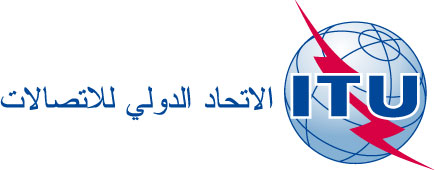 جنيف، 17 يونيو 2011المرجع:TSB Circular 200COM 2/RHإلى إدارات الدول الأعضاء في الاتحادالهاتف:
الفاكس:
البريد الإلكتروني:+41 22 730 5887
+41 22 730 5853
tsbsg2@itu.intنسخة إلى:-	أعضاء قطاع تقييس الاتصالات؛-	المنتسبين إلى قطاع تقييس الاتصالات؛-	الهيئات الأكاديمية المنضمة إلى قطاع تقييس الاتصالات؛-	رئيس لجنة الدراسات 2 ونوابه؛-	مدير مكتب تنمية الاتصالات؛-	مدير مكتب الاتصالات الراديوية